СОВЕТ ДЕПУТАТОВ МУНИЦИПАЛЬНОГО ОБРАЗОВАНИЯ СПАССКИЙ СЕЛЬСОВЕТ САРАКТАШСКОГО РАЙОНА ОРЕНБУРГСКОЙ ОБЛАСТИПЕРВЫЙ  СОЗЫВРЕШЕНИЕВнеочередного тридцать второго Совета депутатов муниципального  образования Спасский сельсовет Саракташского района Оренбургской области второго созыва  от 29 марта 2024 года                  с Спасское                                      № 126 В соответствии со статьями  12, 132 Конституции Российской Федерации, статьями 272 Бюджетного кодекса Российской Федерации, статьи 35 Федерального закона от 06.10.2003 г. № 131-ФЗ «Об общих принципах организации местного самоуправления в Российской Федерации» и руководствуясь   Уставом муниципального образования Спасский сельсовет Саракташского района Оренбургской области, рассмотрев итоги исполнения бюджета муниципального образования Спасский сельсовет за 2023 годСовет депутатов Спасского сельсовета РЕШИЛ:1.Утвердить отчет об исполнении бюджета муниципального образования Спасский сельсовет за 2023 год:- по доходам в сумме 8 675677,3 рублей (при плане 8 253 500,00рублей) согласно приложению 1;- по расходам в сумме 8 604927,19 рублей (при плане 9 181048,29 рублей), согласно приложению 2;- результат исполнения бюджета: - превышение доходов над расходами (профицит) в сумме 70750,11 рубля, при плане (дефицит 927548,29 рублей), согласно приложению 3Решение Совета депутатов обнародовать на территории сельсовета и на официальном сайте администрации сельсовета.     3. Контроль за исполнением данного решения возложить на постоянную комиссию по бюджетной, налоговой и финансовой политике, собственности и экономическим вопросам, торговле и быту (Лашманов А.Н.)Об итогах исполнения бюджета муниципального образования  Спасский сельсовет Саракташского района Оренбургской области за 2023 год.Председатель Совета депутатов сельсоветаПредседатель Совета депутатов сельсоветаГлава муниципального образования__________    Р.Г. Магомедов       __________    Р.Г. Магомедов       ________   А.М. ГубанковРазослано:депутатам, постоянной комиссии, прокуратуре района, в делодепутатам, постоянной комиссии, прокуратуре района, в делодепутатам, постоянной комиссии, прокуратуре района, в делодепутатам, постоянной комиссии, прокуратуре района, в дело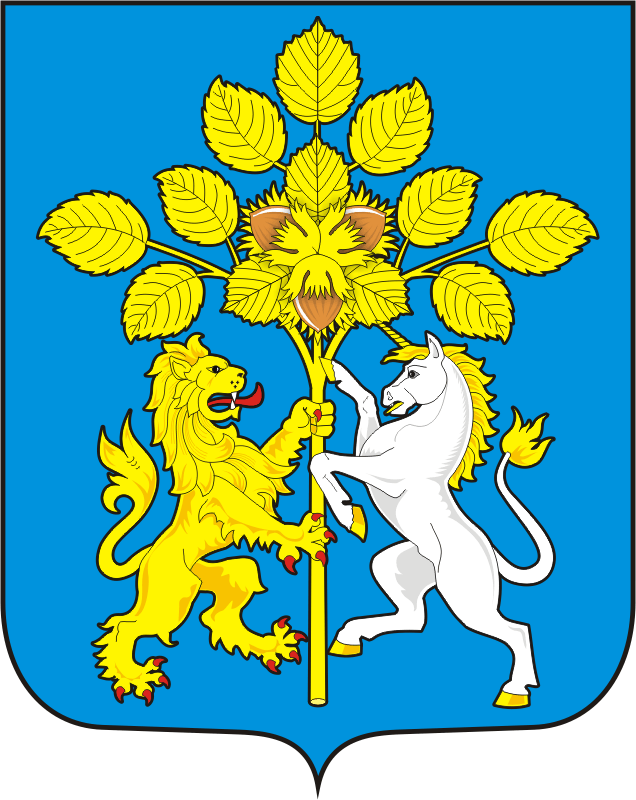 